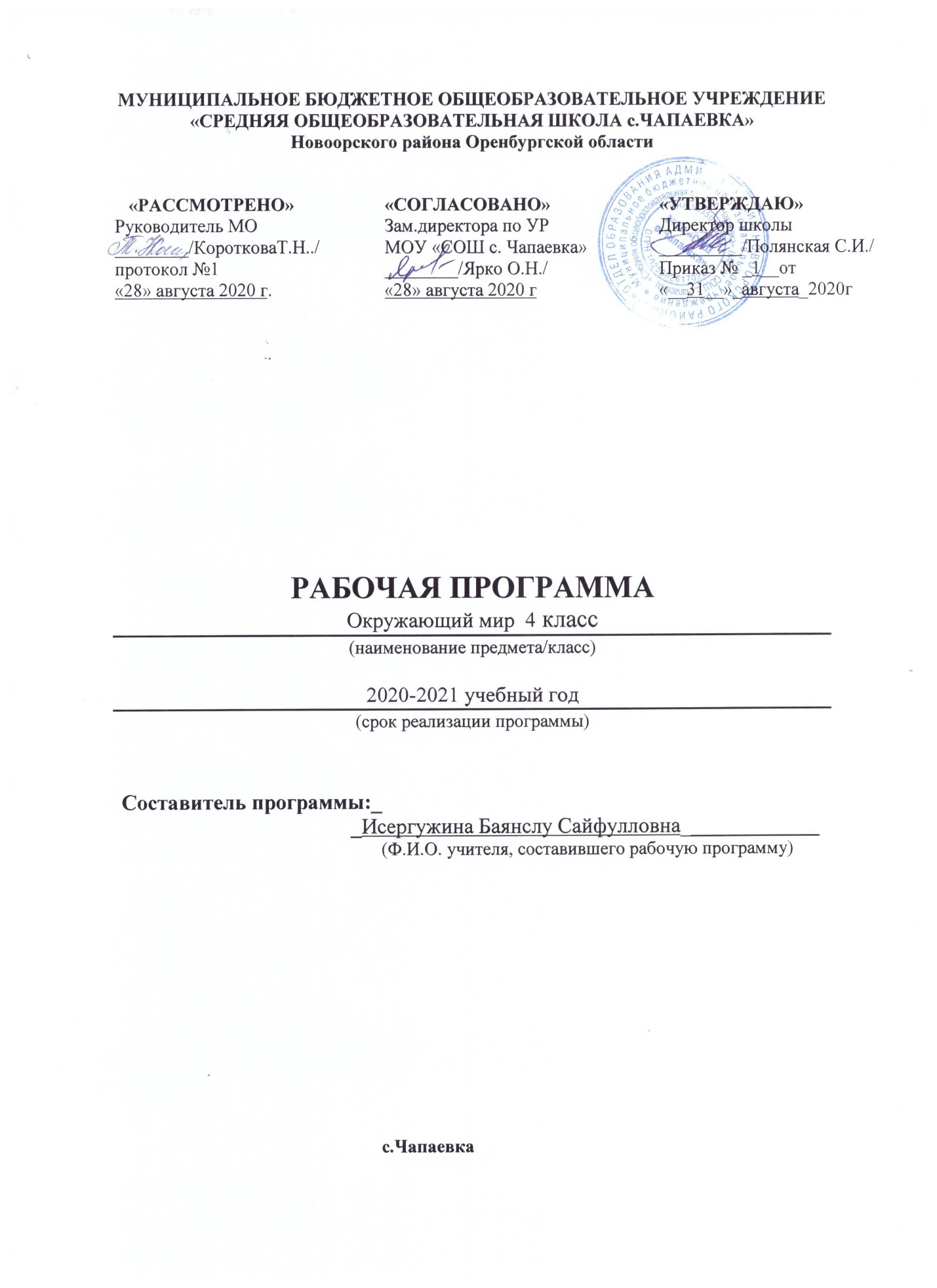  ПРЕДМЕТНЫЕУчащиеся научатся:- проводить самостоятельно наблюдения в природе и элементарные опыты, используя простейшие приборы; фиксировать результаты;- давать характеристику погоды (облачность, осадки, температура воздуха, направление ветра) по результатам наблюдений за неделю и за месяц;- различать план местности и географическую карту;- читать план с помощью условных знаков;- различать формы поверхности суши (равнины, горы, холмы, овраги), объяснять, как Солнце, вода и ветер изменяют поверхность суши, как изменяется поверхность суши в результате деятельности человека;- показывать на карте и глобусе материки и океаны, горы, равнины, моря, крупные реки, границы России, некоторые города России;- приводить примеры полезных ископаемых и доказывать необходимость их бережного использования;- объяснять, что такое природное сообщество, приводить примеры признаков приспособленности организмов к условиям жизни в сообществах, некоторых взаимосвязей между обитателями природных сообществ, использования природных сообществ и мероприятий по их охране;- характеризовать особенности природы своего края: формы поверхности, важнейшие полезные ископаемые, водоёмы, почву, природные и искусственные сообщества; рассказывать об использовании природы своего края и её охране;- устанавливать связи между объектами и явлениями природы (в неживой природе, между неживой и живой природой, в живой природе, между природой и человеком);- рассказывать о форме Земли, её движении вокруг оси и Солнца, об изображении Земли на карте полушарий;- объяснять, что такое природные зоны, характеризовать особенности природы и хозяйственной деятельности человека в основных природных зонах России, особенности природоохранных мероприятий в каждой природной зоне;- выполнять правила поведения в природе.Учащиеся получат возможность научиться:- рассказывать о грозных явлениях природы, объяснять зависимость погоды от ветра;- предсказывать погоду по местным признакам;- характеризовать основные виды почв;- характеризовать распределение воды и суши на Земле;- объяснять, что такое экосистема, круговорот веществ в природе, экологическая пирамида, защитная окраска животных;- приводить примеры приспособленности растений природных сообществ к совместной жизни;- объяснять причины смены времён года;- применять масштаб при чтении плана и карты;- отмечать на контурной карте горы, моря, реки, города и другие географические объекты;- объяснять некоторые взаимосвязи в природе, между природой и человеком;- давать оценку влиянию деятельности человека на природу;- определять причины положительных и отрицательных изменений в природе в результате хозяйственной деятельности человека и его поведения;- делать элементарные прогнозы возможных последствий воздействия человека на природу;- участвовать в мероприятиях по охране природы.- получат возможность расширить, систематизировать и углубить исходные представления о природных и социальных объектах и явлениях как компонентах единого мира, овладеть основами практико-ориентированных знаний о природе, человеке и обществе, приобрести целостный взгляд на мир в его органичном единстве и разнообразии природы, народов, культур и религий;- обретут чувство гордости за свою Родину, российский народ и его историю, осознают свою этническую и национальную принадлежность в контексте ценностей многонационального российского общества, а также гуманистических и демократических ценностных ориентаций, способствующих формированию российской гражданской идентичности;- приобретут опыт эмоционально окрашенного, личностного отношения к миру природы и культуры; ознакомятся с началами естественных и социально-гуманитарных наук в их единстве и взаимосвязях, что даст учащимся ключ (метод) к осмыслению личного опыта, позволит сделать восприятие явлений окружающего мира более понятными, знакомыми и предсказуемыми, определить свое место в ближайшем окружении;- получат возможность осознать свое место в мире на основе единства рационально-научного познания и эмоционально-ценностного осмысления личного опыта общения с людьми, обществом и природой, что станет основой уважительного отношения к иному мнению, истории и культуре других народов;- познакомятся с некоторыми способами изучения природы и общества, начнут осваивать умения проводить наблюдения в природе, ставить опыты, научатся видеть и понимать некоторые причинно-следственные связи в окружающем мире и неизбежность его изменения под воздействием человека, в том числе на многообразном материале природы и культуры родного края, что поможет им овладеть начальными навыками адаптации в динамично изменяющемся и развивающемся мире;- получат возможность приобрести базовые умения работы с ИКТ-средствами, поиска информации в электронных источниках и контролируемом Интернете, научатся создавать сообщения в виде текстов, аудио- и видеофрагментов, готовить и проводить небольшие презентации в поддержку собственных сообщений;- примут и освоят социальную роль обучающегося, для которой характерно развитие мотивов учебной деятельности и формирование личностного смысла учения, самостоятельности и личной ответственности за свои поступки, в том числе в информационной деятельности, на основе представлений о нравственных нормах, социальной справедливости и свободе.ЛИЧНОСТНЫЕУ учащихся будут сформированы:- положительное отношение и интерес к изучению природы, человека, истории своей страны;- способность к самооценке;- осознание себя как гражданина России, чувства патриотизма, гордости за историю и культуру своей страны, ответственности за общее благополучие;- знание основных правил поведения в природе и обществе и ориентация на их выполнение;- понимание необходимости здорового образа жизни, соблюдение правил безопасного поведения в природе и обществе;- чувство прекрасного на основе знакомства с природой и культурой родного края;- понимание значения семьи в жизни человека и необходимости взаимопомощи в семье;могут быть сформированы:- устойчивый интерес к изучению природы, человека, истории своей страны;- умение оценивать трудность предлагаемого задания;- адекватная самооценка;- чувство ответственности за выполнение своей части работы при работе в группе;- установка на здоровый образ жизни и её реализация в своём поведении;- осознанные устойчивые эстетические предпочтения в мире природы;- осознанное положительное отношение к культурным ценностям;- основы экологической культуры;- уважительное отношение к созидательной деятельности человека на благо семьи, школы, страны;- целостное представление о природе и обществе как компонентах единого мира.В результате изучения курса выпускники заложат фундамент своей экологической и культурологической грамотности, получат возможность научиться соблюдать правила поведения в мире природы и людей, правила здорового образа жизни, освоят элементарные нормы адекватного природо- и культуросообразного поведения в окружающей природной и социальной среде.Человек и природаВыпускник научится:узнавать изученные объекты и явления живой и неживой природы;описывать на основе предложенного плана изученные объекты и явления живой и неживой природы, выделять их существенные признаки;сравнивать объекты живой и неживой природы на основе внешних признаков или известных характерных свойств и проводить простейшую классификацию изученных объектов природы;проводить несложные наблюдения в окружающей среде и ставить опыты, используя простейшее лабораторное оборудование и измерительные приборы; следовать инструкциями правилам техники безопасности при проведении наблюдений и опытов;использовать естественно­научные тексты (на бумажных и электронных носителях, в том числе в контролируемом Интернете) с целью поиска и извлечения информации, ответов на вопросы, объяснений, создания собственных устных или письменных высказываний;использовать различные справочные издания (словарь по естествознанию, определитель растений и животных на основе иллюстраций, атлас карт, в том числе и компьютерные издания) для поиска необходимой информации;использовать готовые модели (глобус, карту, план) для объяснения явлений или описания свойств объектов;обнаруживать простейшие взаимосвязи между живой и неживой природой, взаимосвязи в живой природе; использовать их для объяснения необходимости бережного отношения к природе;определять характер взаимоотношений человека и природы, находить примеры влияния этих отношений на природные объекты, здоровье и безопасность человека;понимать необходимость здорового образа жизни, соблюдения правил безопасного поведения; использовать знания о строении и функционировании организма человека для сохранения и укрепления своего здоровья.Выпускник получит возможность научиться:использовать при проведении практических работ инструменты ИКТ (фото- и видеокамеру, микрофон и др.) для записи и обработки информации, готовить небольшие презентации по результатам наблюдений и опытов;моделировать объекты и отдельные процессы реального мира с использованием виртуальных лабораторий и механизмов, собранных из конструктора;осознавать ценность природы и необходимость нести ответственность за ее сохранение, соблюдать правила экологичного поведения в школе и в быту (раздельный сбор мусора, экономия воды и электроэнергии) и природной среде;пользоваться простыми навыками самоконтроля самочувствия для сохранения здоровья; осознанно соблюдать режим дня, правила рационального питания и личной гигиены;выполнять правила безопасного поведения в доме, на улице, природной среде, оказывать первую помощь при несложных несчастных случаях;планировать, контролировать и оценивать учебные действия в процессе познания окружающего мира в соответствии с поставленной задачей и условиями ее реализации.Человек и обществоВыпускник научится:узнавать государственную символику Российской Федерации и своего региона; описывать достопримечательности столицы и родного края; находить на карте мира Российскую Федерацию, на карте России Москву, свой регион и его главный город;различать прошлое, настоящее, будущее; соотносить изученные исторические события с датами, конкретную дату с веком; находить место изученных событий на «ленте времени»;используя дополнительные источники информации (на бумажных и электронных носителях, в том числе в контролируемом Интернете), находить факты, относящиеся к образу жизни, обычаям и верованиям своих предков; на основе имеющихся знаний отличать реальные исторические факты от вымыслов;оценивать характер взаимоотношений людей в различных социальных группах (семья, группа сверстников, этнос), в том числе с позиции развития этических чувств, доброжелательности и эмоционально­нравственной отзывчивости, понимания чувств других людей и сопереживания им;использовать различные справочные издания (словари, энциклопедии) и детскую литературу о человеке и обществе с целью поиска информации, ответов на вопросы, объяснений, для создания собственных устных или письменных высказываний.Выпускник получит возможность научиться:осознавать свою неразрывную связь с разнообразными окружающими социальными группами;ориентироваться в важнейших для страны и личности событиях и фактах прошлого и настоящего; оценивать их возможное влияние на будущее, приобретая тем самым чувство исторической перспективы;наблюдать и описывать проявления богатства внутреннего мира человека в его созидательной деятельности на благо семьи, в интересах  образовательной организации, социума, этноса, страны;проявлять уважение и готовность выполнять совместно установленные договоренности и правила, в том числе правила общения со взрослыми и сверстниками в официальной обстановке; участвовать в коллективной коммуникативной деятельности в информационной образовательной среде;определять общую цель в совместной деятельности и пути ее достижения; договариваться о распределении функций и ролей; осуществлять взаимный контроль в совместной деятельности; адекватно оценивать собственное поведение и поведение окружающих.2. Содержание учебного предметаЧеловек и природа (42 ч)Общие представления о Вселенной, Солнечной системе, размерах Земли по сравнению с размером Солнца. 	Одно из теоретических предположений ученых о возникновении Солнца. Планеты Солнечной системы (названия, расположение на орбитах по отношению к Солнцу). Вращение Земли вокруг своей оси как причина смены дня и ночи. Вращение Земли вокруг Солнца как причина смены времен года. Природные зоны России: общее представление, расположение на карте природных зон России, основные природные зоны (ледяная зона, зона тундры, зона лесов, зона степей, зона пустынь, зона субтропиков). Горные области. Климат природных зон, растительный и животный мир, особенности труда и быта людей, влияние человека на природу. Положительное и отрицательное влияние деятельности человека на природу.Соблюдение экологических правил поведения во время прогулок в  лес, в парк, на луг (охрана поверхности земли от уплотнения почвы и разрушения лесной подстилки, от загрязнения поверхности земли полиэтиленовыми пакетами, пластиковыми бутылками, осколками стекла). Родной край — часть великой России. Карта родного края. Полезные ископаемые. Поверхность и водоемы родного края. Растительный и животный мир края. Заповедные места. Посильное участие в охране природы родного края. Московское время, часовые пояса. Общее представление о строении тела человека. Система органов: органы чувств, опорно-двигательная, пищеварительная, дыхательная, кровеносная, нервная. Роль органов чувств в жизнедеятельности организма. Гигиена систем органов.Человек и общество (26 ч)Наша родина — Россия. Российская Федерация. Государственная символика Российской Федерации: Государственный герб России, Государственный флаг России, Государственный гимн России. Конституция — Основной закон Российской Федерации. Права ребенка. Президент Российской Федерации. Правительство и Парламент страны. Депутат от субъекта Российской Федерации (республика, край, область, город федерального значения 	— Москва или Санкт-Петербург, автономный округ, Еврейская автономная область) в Парламенте страны как представитель интересов региона.Россия — многонациональная страна. Народы, населяющие Россию. Русский язык — государственный язык Российской Федерации. Родной край — часть великой России. Родной город (село, поселок), регион (область, край, республика). Название. Расположение края на политико-административной карте России. Карта родного края. Особенности труда людей родного края (добыча полезных ископаемых, растениеводство, животноводство). Народные промыслы.Россия на карте. Границы России. Названия государств, имеющих с Россией сухопутные границы, 	столицы государств	. Морские границы. Морская граница России с Аляской (один из штатов США)  Японией.	Имена великих путешественников и ученых, первооткрывателей морей и земель на карте Азии (море Лаптева, мыс Дежнева, пролив Беринга, город Хабаровск, мыс Челюскина)	.Страны и народы мира. Япония, Соединенные Штаты Америки, Великобритания, Франция. Расположение на политической карте, столицы государств, главные достопримечательности.Терроризм — международная опасность (США, г. Нью-Йорк, 11 сентября 2001 года; Россия, г. Беслан, 3 сентября, 2004 года). История Отечества. Древние славяне. Древняя Русь. Киевская Русь. Картины быта и труда, традиции, верования. Значимые со- бытия в разные исторические времена. Путь из «варяг в греки» (IX– XI века). Крещение Руси (988 год). Первый на Руси свод законов Русская Правда (памятник законодательства XI–XII века), основание г. Ярославля (988–1010 годы). Объединение территорий древнерусского государства. Выдающиеся люди разных эпох: великий князь Владимир Святославович — Красное Солнышко (960–1015 годы), Ярослав Владимирович — Ярослав Мудрый (около 980–1054 годы), Владимир Мономах (1053–1125 годы), князь Новгородский и Владимирский Александр Невский (1221–1263 годы). Московская Русь: основание Москвы (1147 год), князь Юрий Долгорукий (1090-е– 1157 годы). Первые московские князья (период правления): Иван Калита (1325–1340 годы), Дмитрий Донской (1359–1389 годы). Традиционные российские религии. Вера в единого бога и сохранение традиционной обрядовости. Древние времена — времена многобожия (вера в силы природы). Отличия народов друг от друга (исторические, культурные, духовные, языковые). Народы, верующие  единого бога: христиане (Бог — Богочеловек Иисус Христос), мусульмане (Аллах — духовная власть и сила), иудеи (Бог — Всевышний как духовная власть и сила), буддисты (Будда — духовная связь всех проявлений жизни).Сохранение традиционной обрядовости (вера в приметы). Современные сезонные праздники — дань традициям, историческое и культурное наследие каждого народа.Москва как летопись истории России. Исторические памятники столицы и исторические события, связанные с ними: памятник Минину и Пожарскому на Красной площади (4 ноября — День народного единства: борьба Российского государства с иноземными захватчиками в начале XVII века, подвиг ополченцев); Триумфальная арка, музей- панорама «Бородинская битва» (память о войне 1812 года); памятник маршалу Г.К. Жукову, Вечный огонь на Могиле Неизвестного солдата  Кремлевской стены, имена улиц, площадей, скверов, проспектов (9 мая — День Победы — память страны о героях Великой Отечественной войны 1941–1945 годов); памятник Юрию Гагарину — первому космонавту планеты Земля, монумент «Спутник» на проспекте Мира, монумент «Покорителям космоса», аллея Героев-космонавтов (12 апреля — День космонавтики); фонтан «Дружба народов» (знаменитый символ Союза Советских Социалистических Республик).Правила безопасного поведенияСоблюдение правил безопасного поведения во время летних каникул у водоема (предупреждение солнечного удара, ожога кожи, несчастных случаев в воде или вблизи воды, у моря во время шторма, прилива; соприкосновение с морскими животными в воде). Соблюдение правил безопасного поведения во время прогулок в лес, в парк, на луг.Соблюдение правил безопасного поведения во время приема пищи.Забота о здоровье и безопасности окружающих людей, личная ответственность за сохранение своего физического и нравственного здоровья (курение, употребление наркотиков, прослушивание громкой музыки, нежелание при необходимости носить очки).Учебно-тематический план                                   Календарно-тематическое планированиеНормы оценок по окружающему мируОценка «5» ставится ученику, если он осознанно и логично излагает учебный материал, используя свои наблюдения в природе, устанавливает связи между объектами и явлениями природы (в пределах программы), правильно выполняет практические работы и дает полные ответы на все поставленные вопросы.Оценка «4» ставится ученику, если его ответ в основном соответствует требованиям, установленным для оценки «5», но ученик допускает отдельные неточности в изложении фактического материала, в использовании отдельных терминов, единичные недочеты при выполнении практических работ. Все эти недочеты ученик легко исправляет сам при указании на них учителем.Оценка «3» ставится ученику, если он усвоил основное содержание учебного материала. Но допускает фактические ошибки, не умеет использовать результаты своих наблюдений в окружающем мире, затрудняется устанавливать предусмотренные программой связи между объектами и явлениями окружающего мира, в выполнении практических работ, но может исправить перечисленные недочеты с помощью учителя.Оценка «2» ставится ученику, если он обнаруживает незнание большей части программного материала, не справляется с выполнением практических работ даже с помощью учителя.Особенности организации контроля по окружающему мируСпецифичность содержания предмета "Окружающий мир", оказывает влияние на содержание и формы контроля. Основная цель контроля - проверка знания фактов учебного материала, умения детей делать простейшие выводы, высказывать обобщенные суждения, приводить примеры из дополнительных источников, применять комплексные знания.Контроль за уровнем достижений обучающихся по окружающему миру проводится в форме устной оценки и письменных работ: контрольных и проверочных работ, тестовых заданий.Контрольные и проверочные работы направлены на контроль и проверку сформированности знаний, умений и навыков. Тексты работ подбираются средней трудности с расчетом на возможность их выполнения всеми детьми. Задания повышенной сложности оцениваются отдельно и только положительной отметкой.        Тесты в области метапредметных умений дают возможность проверять овладение обучающимися такими универсальными способами деятельности, как наблюдение, сравнение, выбор способа решения учебной задачи (верного варианта ответа), контроль и коррекция, оценка, распознавание природных объектов, определение истинности утверждений и умение делать вывод на основе анализа конкретной учебной ситуации.Учёт ошибок и оценка устных ответов, письменных и практических работКлассификация ошибок и недочетов, влияющих на снижение оценки:Грубые ошибки:- неправильное определение понятия, замена существенной характеристики понятия несущественной;- нарушение последовательности в описании объекта (явления) в тех случаях, когда она является существенной;- неправильное раскрытие (в рассказе-рассуждении) причины, закономерности, условия протекания того или иного изученного явления;- ошибки в сравнении объектов, их классификации на группы по существенным признакам;- незнание фактического материала, неумение привести самостоятельные примеры, подтверждающие высказанное суждение;- отсутствие умения выполнять рисунок, схему, неправильное заполнение таблицы; неумение подтвердить свой ответ схемой, рисунком, иллюстративным материалом;- ошибки при постановке опыта, приводящие к неправильному результату;- неумение ориентироваться на карте и плане, затруднения в правильном показе изученных объектов (природоведческих и исторических).Негрубые ошибки:- преобладание при описании объекта несущественных его признаков;- неточности при выполнении рисунков, схем, таблиц, не влияющих отрицательно на результат работы; отсутствие обозначений и подписей;- отдельные нарушения последовательности операций при проведении опыта, не приводящие к неправильному результату;- неточности в определении назначения прибора, его применение осуществляется после наводящих вопросов;- неточности при нахождении объекта на карте.Тесты        Исправления, сделанные ребенком, ошибкой не считаются.«5» - верно выполнено более 3/4 заданий.«4» - верно выполнено 3/4 заданий.«3» - верно выполнено 1/2 заданий.«2» - верно выполнено менее 1/2 заданий.Учёт уровневого подхода к достижению планируемых результатовВ процессе освоения предметного содержания окружающего мира у обучающихся формируются общие учебные умения, навыки и способы познавательной деятельности, предусматриваемые стандартом начального общего образования:- наблюдать объекты окружающего мира;- работать с учебником, энциклопедиями;- работать с памятками, алгоритмами, схемами-опорами;- рассуждать, участвовать в беседе, дискуссии;- уметь работать в паре, группе, индивидуально;- уметь оценить себя, товарища;- формировать коммуникативные умения;- развивать познавательные, интеллектуально-учебные умения;- уметь пользоваться приобретенными знаниями в повседневной практической жизни.№ п/пРазделы.Количество часов№ п/пРазделы.1.1.11.21.31.41.5Человек и природаЗемля – планета Солнечной системыПутешествие по природным зонам РоссииРодной край – часть великой РоссииЧеловеческий организмИзучаем органы чувств42214101152.2.12.22.32.4Человек и обществоИстория ОтечестваПутешествие по странам мираМосква как летопись истории РоссииМы граждане России22104533.Правила безопасного поведения4Итого68№п/пТема урокаТипурокаДата проведенияДата проведения№п/пТема урокаТипурокапланфакт№п/пТема урокаТипурокапланфакт1-2Древние славяне.Урок первичного предъявления новых знаний или УУД.2.094.093-4Древняя Русь.Урок первичного предъявления новых знаний или УУД.9.0911.095Крещение Руси.Урок первичного предъявления новых знаний или УУД.15.096.Борьба Руси с западными завоевателями.Урок первичного предъявления новых знаний или УУД.17.097-8.Возникновение Москвы. Первые московские князья.Урок применения предметных ЗУН и УУД.22.0924.099-10.Вера в единого бога и сохранение традиционной обрядовости. (Первое заседание клуба.)Урок обобщения и систематизации предметных ЗУН, универсальных действий.29.091.1011.Солнечная система.Урок формирования первоначальных предметных навыков и УУД, овладения новыми предметными умениями. 6.1012.Вращение Земли вокруг своей оси и ее движение вокруг Солнца.Урок применения предметных ЗУН и УУД.  8.1013.Природные зоны нашей страны.Урок формирования первоначальных предметных навыков и УУД, овладения новыми предметными умениями.13.1014.Ледяная зона. Особенности неживой природы ледяной зоны. Растения ледяной зоны. (Второе заседание клуба.) Урок первичного предъявления новых знаний или УУД.15.1015.Животные ледяной зоны. Арктика и человек.Урок первичного предъявления новых знаний или УУД.20.1016.Тундра.Урок первичного предъявления новых знаний или УУД.22.1017.Тундра и человек.Урок формирования первоначальных предметных навыков и УУД, овладение новыми предметными умениями. 5.1118.Зона лесов. Растения зоны лесов. Урок первичного предъявления новых знаний или УУД. 10.1119.Животные зоны лесов. Роль леса в природе и жизни людей.Урок формирования первоначальных предметных навыков и УУД, овладения новыми предметными умениями. 12.1120.Зона степей. Урок первичного предъявления новых знаний или УУД.17.1121.Степь и человек.Урок формирования первоначальных предметных навыков и УУД, овладение новыми предметными умениями. 19.1122.Зона пустынь. Урок первичного предъявления новых знаний или УУД.24.1123.Жизнь человека в пустыне.Урок формирования первоначальных предметных навыков и УУД, овладение новыми предметными умениями. 26.1124.Субтропическая зона. Природные условия субтропиков. Растения Черноморского побережья Кавказа. (Третье заседание клуба.)Урок формирования первоначальных предметных навыков и УУД, овладение новыми предметными умениями.1.1225.Животный мир Черноморского побережья Кавказа. Отдых на Черноморском побережье.Урок примененияпредметных ЗУН.3.1226.Твой родной край.Урок примененияпредметных ЗУН.8.1227.Московское время.Урок формирования первоначальных предметных навыков и УУД, овладения новыми предметными умениями. 10.1228.Карта твоего края. Поверхность и водоемы твоего края..Поверхность и водоемы твоего края.Урок формирования первоначальных предметных навыков и УУД, овладение новыми предметными умениями.15.1229.Полезные ископаемые твоего края.Урок формирования первоначальных предметных навыков и УУД, овладения новыми предметными умениями.17.1230.Растения твоего края.Урок применения предметных ЗУН и УУД.22.1231.Отрасли животноводства твоего края и домашние животные.Урок формирования первоначальных предметных навыков и УУД.24.1232.Народные промыслы твоего края.Урок применения предметных ЗУН. 29.1233.Заповедные места твоего края.Урок формирования первоначальных предметных навыков и УУД.12.0134.Резервный урок. Обобщение по теме «Родной край – часть великой России». (Готовимся 
к олимпиаде.)Урок обобщения и систематизации предметных ЗУН.14.0135.Что нам предстоит изучить во втором полугодии. (Письмо руководителей клуба школьникам.)Урок применения предметных З УН и УУД.19.0136. Как устроен организм человека. Путешествие в мир клеток.Урок первичного предъявления новых знаний или УУД.21.0137.Самый большой орган чувств.Урок первичного предъявления новых знаний или УУД.26.0138.Как человек двигается.Урок первичного предъявления новых знаний или УУД.28.0139-40.Пищеварительная система.Урок первичного предъявления новых знаний или УУД.2.024.0241-42.Система кровообращения.Урок первичного предъявления новых знаний или УУД.9.0211.0243-44.Познакомимся с дыхательной системой. Все о вдохе и выдохе.Урок первичного предъявления новых знаний или УУД.16.0218.0245. Береги свои легкие.Урок первичного предъявления новых знаний или УУД. 25.0246.Как почки удаляют из организма вредные вещества.Урок первичного предъявления новых знаний или УУД.2.0347.Нервная система человека.Урок первичного предъявления новых знаний или УУД.4.0348.Спроси у носа, что такое запах. (Четвертое заседание клуба.)Урок формирования первоначальных предметных навыков и УУД, овладения новыми предметными умениями. 9.0349.Высуни язык и скажи: «А».Урок формирования первоначальных предметных навыков и УУД, овладения новыми предметными умениями. 11.0350.«Взгляд» на глаз.Урок первичного предъявления новых знаний или УУД.16.0351.Ухо не только орган слуха Ухо – орган равновесия..Урок первичного предъявления новых знаний или УУД.18.0352.Распознавание предметов путем соприкосновения с ними.Советы врача.Урок применения предметных ЗУН и УУД.30.0353.Границы России.Урок первичного предъявления новых знаний или УУД.1.0454.Границы России.Урок формирования первоначальных предметных навыков и УУД.6.0455-56.Соединенные штаты Америки (США) ВеликобританияФранцияУрок первичного предъявления новых знаний или УУД.8.0413.0457.День народного единства.Урок формирования первоначальных предметных навыков и УУД.15.0458.Москва: память о войне 1812 года.Урок формирования первоначальных предметных навыков и УУД.20.0459.Память Москвы о героях Великой Отечественной войны 1941–1945 годов.Урок формирования первоначальных предметных навыков и УУД.22.0460.Памятники Москвы покорителям космоса.Урок формирования первоначальных предметных навыков и УУД.27.0461.Имя нашей страны – Россия или Российская Федерация.Урок формирования первоначальных предметных навыков и УУД.29.0462-63.Основной закон страны – Конституция России. Президент России.Урок первичного предъявления новых знаний или УУД.4.056.0564-67Правила безопасного поведенияУрок обобщения предметных ЗУН.11.0513.0518.0520.0568.Обобщение по теме: «Мы – граждане России» или 25.05